ESEGUI LE MOLTIPLICAZIONI IN COLONNA24 X 3=                      25 X 4 =                   19 X 5 =              38 x 6 =    
COMPLETA LA CATENA DI NUMERICOLORA DI ROSSO I POLIGONI E DI VERDE I NON POLIGONIDISEGNA UN TRIANGOLO, UN QUADRATO, UN RETTANGOLO.COLORA DI VERDE I VERTICI E DI ROSSO I LATI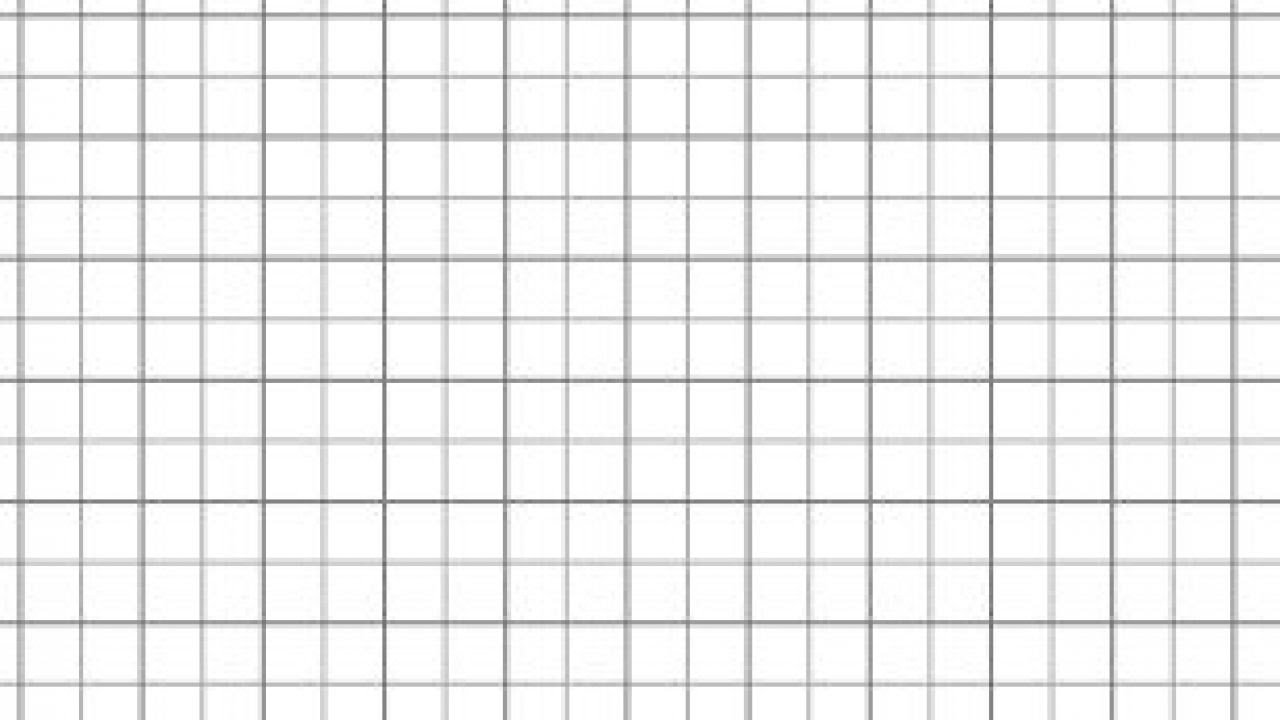 COMPLETA I DISEGNI: RISPETTA LA SIMMETRIA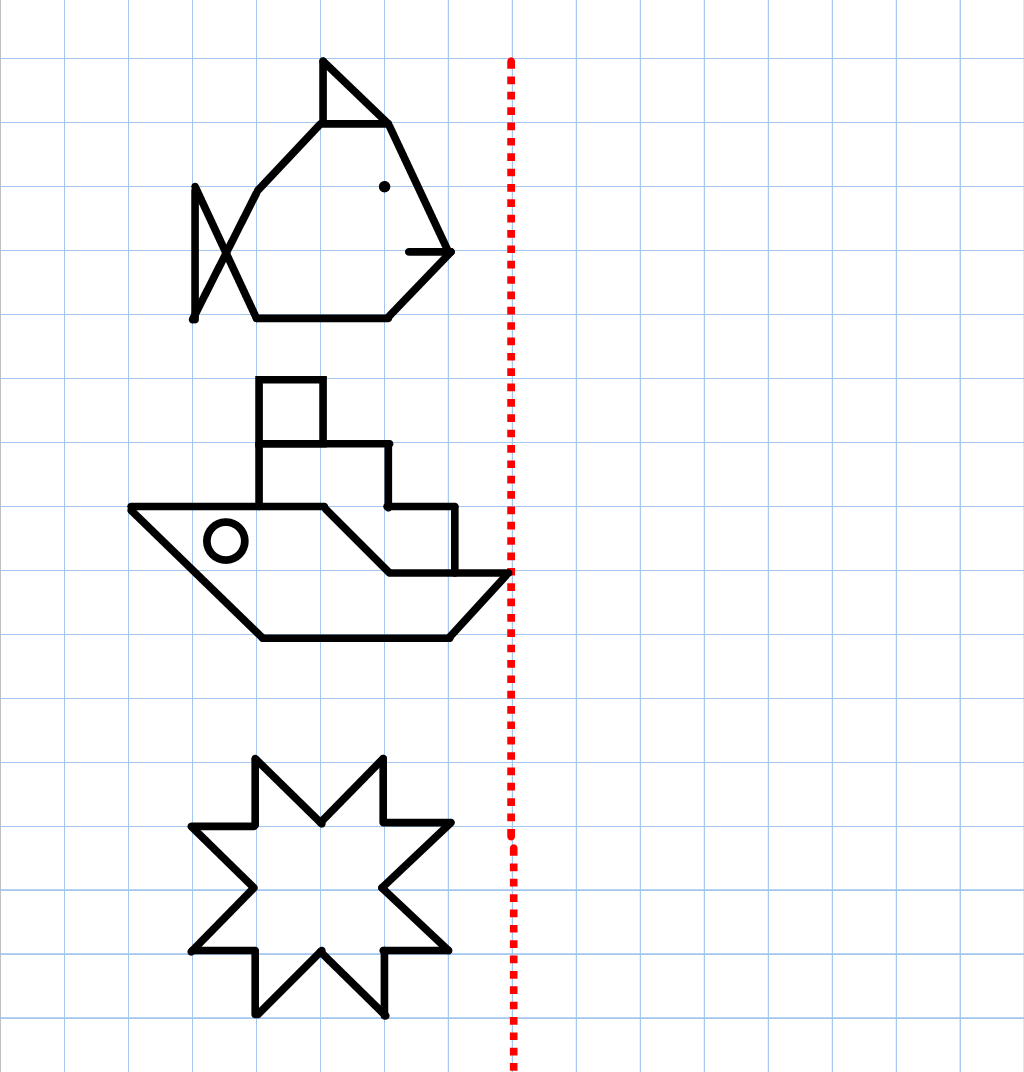 daudauhdaudauESEGUI LE DIVISIONI IN RIGAESEGUI LE DIVISIONI IN RIGA16:2=21:4=21:3=27:5=24:6=24:7=32:8=15:6=63:9=29:9=7INDICA L’OPERAZIONE GIUSTA PER RISOLVERE IL PROBLEMAMATTIA HA COMPRATO 16 PENNE CHE DEVE METTERE IN 8 PACCHETTI.QUANTE PENNE METTE IN OGNI PACCHETTO?□ 16 – 8 = 8                □ 16 x 8= 128                      □ 16: 8 = 2NELLA CLASSE PRIMA CI SONO 16 MASCHI E 8 FEMMINE.QUANTI SONO I BAMBINI IN TUTTO?□ 16 + 8 = 24                □ 16 x 8= 128                      □ 16: 8 = 2MARINA HA 16 ASTUCCI. IN OGNI ASTUCCIO SISTEMA 8 MATITE.QUANTE MATITE HA IN TUTTO MARINA?□ 16 – 8 = 8                □ 16 x 8= 128                      □ 16: 8 = 2LUCA DISTRIBUISCE 16 PALLONI ALLE SUE 8 SQUADRE DI CALCIO.QUANTI PALLONI RICEVERA’ OGNI SQUADRA□ 16 + 8 = 24                □ 16 x 8= 128                      □ 16: 8 = 2GIOVANNA HA RACCOLTO 16 FRAGOLE MA NE HA MANGIATE 8.QUANTE FRAGOLE RESTANO A GIOVANNA?□ 16 – 8 = 8                □ 16 x 8= 128                      □ 16: 8 = 2